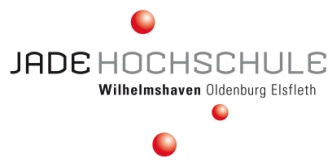 Anrechnung von Studien- und PrüfungsleistungenAnrechnung von Studien- und PrüfungsleistungenAnrechnung von Studien- und PrüfungsleistungenAnrechnung von Studien- und PrüfungsleistungenAnrechnung von Studien- und PrüfungsleistungenAnrechnung von Studien- und PrüfungsleistungenAnrechnung von Studien- und PrüfungsleistungenAnrechnung von Studien- und PrüfungsleistungenAnrechnung von Studien- und PrüfungsleistungenAnrechnung von Studien- und PrüfungsleistungenAnrechnung von Studien- und PrüfungsleistungenAnrechnung von Studien- und PrüfungsleistungenAnrechnung von Studien- und PrüfungsleistungenDie für die Anerkennung maßgeblichen Zeugnisse (Leistungsnachweise) sind dem / der zuständigen Hochschullehrer/In (auf Wunsch beglaubigte Kopie) vorzulegen.Die für die Anerkennung maßgeblichen Zeugnisse (Leistungsnachweise) sind dem / der zuständigen Hochschullehrer/In (auf Wunsch beglaubigte Kopie) vorzulegen.Die für die Anerkennung maßgeblichen Zeugnisse (Leistungsnachweise) sind dem / der zuständigen Hochschullehrer/In (auf Wunsch beglaubigte Kopie) vorzulegen.Die für die Anerkennung maßgeblichen Zeugnisse (Leistungsnachweise) sind dem / der zuständigen Hochschullehrer/In (auf Wunsch beglaubigte Kopie) vorzulegen.Die für die Anerkennung maßgeblichen Zeugnisse (Leistungsnachweise) sind dem / der zuständigen Hochschullehrer/In (auf Wunsch beglaubigte Kopie) vorzulegen.Die für die Anerkennung maßgeblichen Zeugnisse (Leistungsnachweise) sind dem / der zuständigen Hochschullehrer/In (auf Wunsch beglaubigte Kopie) vorzulegen.Die für die Anerkennung maßgeblichen Zeugnisse (Leistungsnachweise) sind dem / der zuständigen Hochschullehrer/In (auf Wunsch beglaubigte Kopie) vorzulegen.Die für die Anerkennung maßgeblichen Zeugnisse (Leistungsnachweise) sind dem / der zuständigen Hochschullehrer/In (auf Wunsch beglaubigte Kopie) vorzulegen.Die für die Anerkennung maßgeblichen Zeugnisse (Leistungsnachweise) sind dem / der zuständigen Hochschullehrer/In (auf Wunsch beglaubigte Kopie) vorzulegen.Die für die Anerkennung maßgeblichen Zeugnisse (Leistungsnachweise) sind dem / der zuständigen Hochschullehrer/In (auf Wunsch beglaubigte Kopie) vorzulegen.Die für die Anerkennung maßgeblichen Zeugnisse (Leistungsnachweise) sind dem / der zuständigen Hochschullehrer/In (auf Wunsch beglaubigte Kopie) vorzulegen.Die für die Anerkennung maßgeblichen Zeugnisse (Leistungsnachweise) sind dem / der zuständigen Hochschullehrer/In (auf Wunsch beglaubigte Kopie) vorzulegen.Die für die Anerkennung maßgeblichen Zeugnisse (Leistungsnachweise) sind dem / der zuständigen Hochschullehrer/In (auf Wunsch beglaubigte Kopie) vorzulegen.Die für die Anerkennung maßgeblichen Zeugnisse (Leistungsnachweise) sind dem / der zuständigen Hochschullehrer/In (auf Wunsch beglaubigte Kopie) vorzulegen.Matrikel-Nummer:Studiengang:Studiengang:Studiengang:Studiengang:Bachelor:Bachelor:Bachelor:Bachelor:Master:Master:Name, Vorname:Name, Vorname:Name, Vorname:E-Mail-Adresse:E-Mail-Adresse:E-Mail-Adresse:E-Mail-Adresse:Anschrift:Anschrift:Ich beantrage die Anrechnung der an derIch beantrage die Anrechnung der an derIch beantrage die Anrechnung der an derIch beantrage die Anrechnung der an derIch beantrage die Anrechnung der an der(Bezeichnung der Hochschule) von mir erbrachten Studien- und Prüfungsleistungen(Bezeichnung der Hochschule) von mir erbrachten Studien- und Prüfungsleistungen(Bezeichnung der Hochschule) von mir erbrachten Studien- und Prüfungsleistungen(Bezeichnung der Hochschule) von mir erbrachten Studien- und Prüfungsleistungen(Bezeichnung der Hochschule) von mir erbrachten Studien- und Prüfungsleistungen(Bezeichnung der Hochschule) von mir erbrachten Studien- und Prüfungsleistungen(Bezeichnung der Hochschule) von mir erbrachten Studien- und Prüfungsleistungen(Bezeichnung der Hochschule) von mir erbrachten Studien- und Prüfungsleistungen(Bezeichnung der Hochschule) von mir erbrachten Studien- und Prüfungsleistungen(Bezeichnung der Hochschule) von mir erbrachten Studien- und Prüfungsleistungen(Bezeichnung der Hochschule) von mir erbrachten Studien- und Prüfungsleistungen(Bezeichnung der Hochschule) von mir erbrachten Studien- und Prüfungsleistungen(Bezeichnung der Hochschule) von mir erbrachten Studien- und Prüfungsleistungen(Bezeichnung der Hochschule) von mir erbrachten Studien- und PrüfungsleistungenErbrachte LeistungErbrachte LeistungErbrachte LeistungErbrachte LeistungArt des Leistungs-nach-weises *Art des Leistungs-nach-weises *Art des Leistungs-nach-weises *SWS**SWS**ECTS***ECTS***NoteAnerkennung für:Anerkennung für:Anerkennung für:Anerkennung für:Anerkennung für:Anerkennung für:Die bereits erbrachte Leistung ist gleichwertig; eine Anerkennung wird aus fachlicher Sicht befürwortetDie bereits erbrachte Leistung ist gleichwertig; eine Anerkennung wird aus fachlicher Sicht befürwortetDie bereits erbrachte Leistung ist gleichwertig; eine Anerkennung wird aus fachlicher Sicht befürwortetDie bereits erbrachte Leistung ist gleichwertig; eine Anerkennung wird aus fachlicher Sicht befürwortetMit der NoteMit der NoteAnerkannt:Anerkannt:Anerkannt:Anerkannt:Datum, Unterschrift d. Dozent/InDatum, Unterschrift d. Dozent/InDatum, Unterschrift d. Dozent/InDatum, Unterschrift d. Dozent/InDatum, Unterschrift PK-Vorsitzende/rDatum, Unterschrift PK-Vorsitzende/rDatum, Unterschrift PK-Vorsitzende/rDatum, Unterschrift PK-Vorsitzende/rDatum, Unterschrift d. Studierenden